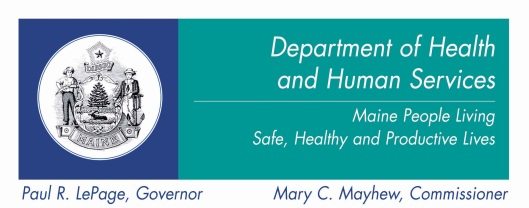 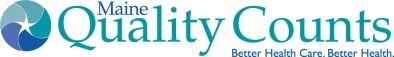 Chair: Lisa Tuttle, Maine Quality Counts ltuttle@mainequalitycounts.orgCore Member Attendance:   Greg Bowers, Kathryn Brandt, Vance Brown, Richard Erb, Joe Everett,  Kevin Flanigan, Brenda Gallant, Jud Knox, David Lawlor, Chris Pezzullo, Lydia Richard, Catherine Ryder, Rhonda Selvin, Katie Sendze,  Betty St. Hilaire, Emilie van EeghenAd-Hoc Members:  Becky Hayes Boober, Anne Graham, Gerry Queally, Julie Shackley, Ellen Schneiter, Interested Parties & Guests:   Amy Belisle, Randy Chenard, Anne Conners, Dennis Fitzgibbons, Barb Ginley, Jim Harnar, Mary Henderson, Diane Hills, Kim Humphrey, Dan L’Heureux, Sybil Mazerolle, Nate Morse, Sandra Parker, Helena Peterson, Joseph Py, Holly Richards, Ashley Soule, Kellie Slate VitcavageStaff: Lise TancredeNext Meeting: Wednesday June 4, 2014 Noon; Cohen Center, Maxwell Room, 22 Town Farm Rd, HallowellTopicsLeadNotesActions/DecisionsWelcome! Agenda Review Lisa TuttleAgenda accepted Schedule DiscussionLisa TuttleThe group discussed summer meeting schedule, agreeing to take the month of July off.Decision: No meeting in July but will resume in AugustApproval of DSR SIM Notes 4-9-14Notes from Payment Reform/Data Infrastructure Subcommittees  AllThe committee approved the notes from April 9, 2014 SIM DSR meeting as presented.  There was a discussion about the DI notes, and Katie Sendze indicated that the issue of concern had been resolved.Working Session:Patient Provider Partnership (P3) PilotThird area of focus (BH Topic)Expected Results: Discuss/Provide RecommendationKellie Slate Vitcavage  Kellie gave an overview of the Patient Provider Partnership (P3) Pilots. Included in her overview was an explanation of defining terms of the pilot; outcomes of shared decision making and decision aids.  (See Slides)The recommendation from the DSR Subcommittee to focus the final set of pilots on a behavioral health issue was endorsed by the P3 stakeholder group, and at today’s meeting she presented recommendations on the focus areas for the behavioral health pilots.  The RFP for Shared Decision Making in Behavioral Health Pilots will go out on May 19. The group requested that it be sent to the Behavioral Health Home Organizations and as a practical matter; end up with a good pilot that would also be a BHHO.The group also discussed why children were removed from the treatment decision under depression.  Kellie will check with Dr. Korsen for the answer.A majority of the subcommittee endorsed the recommendation for the 3rd area of focus for the (P3) Pilot on Behavioral Health.  Kellie Slate Vitcavage to clarify with Dr. Korsen why children were not part of the identified population for treatment decisions under the (P3) Pilot Behavioral Health Focus AreaWorking Session:Care Coordination Across SIM InitiativesExpected Actions:Identify key PrinciplesPatient All System Summary (PASS)Expected Action: Explore Recommendations on Care Coordination Tool Lisa T. AllKim Humphrey  The group continued to work on developing recommendations for providers and practice teams working at the ground level on Streamlining the Care Coordination across SIM initiatives.   At our last meeting, committee members identified core functions of work in care coordination.  Synthesizing this work along with the online survey results that members were asked to complete, resulted in a final comprehensive listing of Care Coordination Functions.100% of those surveyed, agreed that the core functions were captured by the committee.  Subcommittee members also agreed that the core functions were captured.  Committee moved into Small Group Discussion with the goal of identifying recommendations for streamlining care coordination across the delivery system SIM initiatives that are focused on providers and practice teams (broad disciplines) working at the ground level.Recommendations from Small Group Discussions will be captured and synthesized and distributed prior to the June 4 meeting.Kim Humphrey, Dan L’Heureux, and Diane Hill presented on Patient All System Summary Report-PASS The team shared on the projects mission and vision, the rationale behind PASS, PASS as a tool for integration, survey results, and future opportunities. (see slides)The intention is to pilot PASS at Martin’s Point but the project is still in a prototype status and needs some additional refinement.  The tool of Shared Electronic Care Plan was well received by the committee and a majority of members agreed that PASS could be a good tool in care coordination.Staff will continue to refine the Core Functions document, with input from Subcommittee Members and participants and distribute it for review prior to the June 4 meeting.Action: Amy Belisle to provide recommendation on how to adapt the Care Coordination Core Functions for children and familiesAction: Joe Everett will provide recommendations on how to include client population along with patientsAction: Lise to resend survey link to committeeAction:  Lise to forward PASS Draft to committeeSubcommittee members are encouraged to provide feedback directly to the PASS teamRisk/DependenciesTrack on AgendaAll11:40 (10 min)Meeting EvaluationAllThere were 40 people in attendance either in person or remotely.The meeting was ranked on the scale of 6 to 10 with the majority at 8-10A majority of subcommittee members thought that the small group activity worked very well and appreciated the collaborative discussion and sharing of recommendations.  They also agreed that the meeting was well facilitated and kept on time.Some members continue to feel that the agenda is ambitious and would like to see fewer topics so that more time may be dedicated to discussion and recommendations.  Interested Parties Public CommentAll11:50 NoneJune Meeting Agenda Items:Behavioral Health Homes Learning CollaborativeConsumer Engagement Risk MitigationDelivery System Reform Subcommittee Risks TrackingDelivery System Reform Subcommittee Risks TrackingDelivery System Reform Subcommittee Risks TrackingDelivery System Reform Subcommittee Risks TrackingDelivery System Reform Subcommittee Risks TrackingDateRisk DefinitionMitigation OptionsPros/ConsAssigned To4/9/14There are problems with MaineCare reimbursing for behavioral health integration services which could limit the ability of Health Home and BHHO’s to accomplish integration.3/5/14Consumer engagement across SIM Initiatives and Governance structure may not be sufficient to ensure that consumer recommendations are incorporated into critical aspects of the work.3/5/14Consumer/member involvement in communications and design of initiativesMaineCare; SIM?3/5/14Patients may feel they are losing something in the Choosing Wisely workP3 Pilots2/5/14National Diabetes Prevention Program fidelity standards may not be appropriate for populations of complex patientsInitiative owner: MCDC2/5/14Coordination between provider and employer organizations for National Diabetes Prevention Program – the communications must be fluid in order to successfully implement for sustainabilityInitiative owner: MCDC2/5/14Change capacity for provider community may be maxed out – change fatigue – providers may not be able to adopt changes put forth under SIMSIM DSR and Leadership team2/5/14Relationship between all the players in the SIM initiatives, CHW, Peer Support, Care Coordinators, etc., may lead to fragmented care and complications for patientsSIM DSR – March meeting will explore1/8/1425 new HH primary care practices applied under Stage B opening – there are no identified mechanisms or decisions on how to support these practices through the learning collaborativeSteering Committee1/8/14Data gathering for HH and BHHO measures is not determinedNeed to determine CMS timeline for specifications as first stepSIM ProgramTeam/MaineCare/CMS1/8/14Unclear on the regional capacity to support the BHHO structure Look at regional capacity through applicants for Stage B;MaineCare1/8/14Barriers to passing certain behavioral health information (e.g., substance abuse) may constrain integrated careExplore State Waivers; work with Region 1 SAMSHA; Launch consumer engagement efforts to encourage patients to endorse sharing of information for careMaineCare; SIM Leadership Team; BHHO Learning Collaborative; Data Infrastructure Subcommittee1/8/14Patients served by BHHO may not all be in HH primary care practices; Muskie analysis shows about 7000 patients in gagWork with large providers to apply for HH; Educate members on optionsMaineCare; SIM Leadership Team1/8/14People living with substance use disorders fall through the cracks between Stage A and Stage BRevised: SIM Stage A includes Substance Abuse as an eligible condition – however continuum of care, payment options; and other issues challenge the ability of this population to receive quality, continuous care across the delivery systemIdentify how the HH Learning Collaborative can advance solutions for primary care; identify and assign mitigation to other stakeholdersHH Learning Collaborative1/8/14Care coordination across SIM Initiatives may become confusing and duplicative; particularly considering specific populations (e.g., people living with intellectual disabilitiesBring into March DSR Subcommittee for recommendations1/8/14Sustainability of BHHO model and payment structure requires broad stakeholder commitmentMaineCare; BHHO Learning Collaborative1/8/14Consumers may not be appropriately educated/prepared for participation in HH/BHHO structuresLaunch consumer engagement campaigns focused on MaineCare patientsMaineCare; Delivery System Reform Subcommittee; SIM Leadership Team1/8/14Learning Collaboratives for HH and BHHO may require technical innovations to support remote participationReview technical capacity for facilitating learning collaborativesQuality Counts12/4/13Continuation of enhanced primary care payment to support the PCMH/HH/CCT model is critical to sustaining the transformation in the delivery system1) State support for continuation of enhanced payment modelRecommended: Steering Committee12/4/13Understanding the difference between the Community Care Team, Community Health Worker, Care Manager and Case Manager models is critical to ensure effective funding, implementation and sustainability of these models in the delivery system1) Ensure collaborative work with the initiatives to clarify the different in the models and how they can be used in conjunction; possibly encourage a CHW pilot in conjunction with a Community Care Team in order to test the interactionHH Learning Collaborative; Behavioral Health Home Learning Collaborative; Community Health Worker Initiative12/4/13Tracking of short and long term results from the enhanced primary care models is critical to ensure that stakeholders are aware of the value being derived from the models to the Delivery System, Employers, Payers and Government1) Work with existing evaluation teams from the PCMH Pilot and HH Model, as well as SIM evaluation to ensure that short term benefits and results are tracked in a timely way and communicated to stakeholdersHH Learning Collaborative; Muskie; SIM Evaluation Team12/4/13Gap in connection of primary care (including PCMH and HH practices) to the Health Information Exchange and the associated functions (e.g. notification and alerting) will limit capability of primary care to attain efficiencies in accordance with the SIM mission/vision and DSR Subcommittee Charge.Data Infrastructure Subcommittee11/6/13Confusion in language of the Charge:  that Subcommittee members may not have sufficient authority to influence the SIM Initiatives, in part because of their advisory role, and in part because of the reality that some of the Initiatives are already in the Implementation stage.  Given the substantial expertise and skill among our collective members and the intensity of time required to participate in SIM, addressing this concern is critical to sustain engagement. 1) clarify with the Governance Structure the actual ability of the Subcommittees to influence SIM initiatives, 2) define the tracking and feedback mechanisms for their recommendations (for example, what are the results of their recommendations, and how are they documented and responded to), and 3) to structure my agendas and working sessions to be explicit about the stage of each initiative and what expected actions the Subcommittee has.Pros: mitigation steps will improve meeting process and clarify expected actions for members;Cons: mitigation may not be sufficient for all members to feel appropriately empowered based on their expectationsSIM Project Management11/6/13Concerns that ability of the Subcommittee to influence authentic consumer engagement of initiatives under SIM is limited.  A specific example was a complaint that the Behavioral Health Home RFA development process did not authentically engage consumers in the design of the BHH.  What can be done from the Subcommittee perspective and the larger SIM governance structure to ensure that consumers are adequately involved going forward, and in other initiatives under SIM – even if those are beyond the control (as this one is) of the Subcommittee’s scope.1) ensure that in our review of SIM Initiatives on the Delivery System Reform Subcommittee, we include a focused criteria/framework consideration of authentic consumer engagement, and document any recommendations that result; 2) to bring the concerns to the Governance Structure to be addressed and responded to, and 3) to appropriately track and close the results of the recommendations and what was done with them.Pros: mitigation steps will improve meeting process and clarify results of subcommittee actions; Cons: mitigation may not sufficiently address consumer engagement concerns across SIM initiativesSIM Project Management10/31/13Large size of the group and potential Ad Hoc and Interested Parties may complicate meeting process and make the Subcommittee deliberations unmanagable1) Create a process to identify Core and Ad Hoc consensus voting members clearly for each meetingPros: will focus and support meeting processCons: may inadvertently limit engagement of Interested partiesSubcommittee ChairDependencies TrackingDependencies TrackingPayment ReformData InfrastructurePayment for care coordination services is essential in order to ensure that a comprehensive approach to streamlined care coordination is sustainableElectronic tools to support care coordination are essential, including shared electronic care plans that allow diverse care team access.There are problems with MaineCare reimbursing for behavioral health integration services which could limit the ability of Health Home and BHHO’s to accomplish integration.National Diabetes Prevention Program Business ModelsHealthInfo Net notification functions and initiatives under SIM DSR; need ability to leverage HIT tools to accomplish the delivery system reform goalsCommunity Health Worker potential reimbursement/financing modelsRecommendations for effective sharing of PHI for HH and BHHO; strategies to incorporate in Learning Collaboratives; Consumer education recommendations to encourage appropriate sharing of informationData gathering and reporting of quality measures for BHHO and HH;Team based care is required in BHHO; yet electronic health records don’t easily track all team members – we need solutions to this functional problemHow do we broaden use of all PCMH/HH primary care practices of the HIE and functions, such as real-time notifications for ER and Inpatient use and reports?  How can we track uptake and use across the state (e.g., usage stats)What solutions (e.g, Direct Email) can be used to connect community providers (e.g., Community Health Workers) to critical care management information?Critical to ensure that the enhanced primary care payment is continued through the duration of SIM in order to sustain transformation in primary care and delivery systemGap in connection of primary care (including PCMH and HH practices) to the Health Information Exchange and the associated functions (e.g. notification and alerting) will limit capability of primary care to attain efficiencies in accordance with the SIM mission/vision and DSR Subcommittee Charge.Payment models and structure of reimbursement for Community Health Worker Pilots